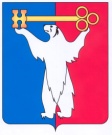 АДМИНИСТРАЦИЯ ГОРОДА НОРИЛЬСКАКРАСНОЯРСКОГО КРАЯПОСТАНОВЛЕНИЕ                            1 интервал06.03.2017	 г. Норильск 	       № 106О признании утратившими силу правовых актовАдминистрации города Норильска и внесенииизменений в постановление Администрации города Норильска от 10.02.2016 № 110В целях приведения правовых актов муниципального образования город Норильск в соответствие действующему законодательству Российской Федерации, руководствуясь Федеральным законом от 27.07.2010 № 210-ФЗ «Об организации предоставления государственных и муниципальных услуг», ст. 61 и ст. 63 Устава муниципального образования город Норильск, ПОСТАНОВЛЯЮ:1.	Признать утратившими силу следующие правовые акты Администрации города Норильска:- постановление Администрации города Норильска от 16.07.2014 № 412 «Об утверждении Административного регламента предоставления муниципальной услуги по изменению вида целевого назначения недвижимого имущества (его части) муниципальной собственности, предоставленного по договору аренды, заключенному без проведения торгов»;- постановление Администрации города Норильска от 13.04.2016 № 216 «О внесении изменений в Постановление Администрации города Норильска от 16.07.2014 № 412»;- постановление Администрации города Норильска от 16.07.2014 № 413 «Об утверждении Административного регламента предоставления муниципальной услуги по согласованию предоставления недвижимого имущества (его части) муниципальной собственности в субаренду»;- постановление Администрации города Норильска от 13.04.2016 № 217 «О внесении изменений в Постановление Администрации города Норильска от 16.07.2014 № 413»;- постановление Администрации города Норильска от 11.06.2014 № 346 «Об утверждении Административного регламента предоставления муниципальной услуги по предоставлению рассрочки погашения задолженности по договору аренды недвижимого имущества муниципальной собственности»;- постановление Администрации города Норильска от 20.04.2016 № 233 «О внесении изменений в Постановление Администрации города Норильска от 11.06.2014 № 346».2.	В постановление Администрации города Норильска от 10.02.2016 № 110 «О внесении изменений в отдельные правовые акты Администрации города Норильска» внести следующие изменения:2.1. абзацы седьмой, тринадцатый, четырнадцатый пункта 1.3 исключить;2.2. по всему тексту слова «412», «413», «346» исключить.3. Опубликовать настоящее постановление в газете «Заполярная правда» и разместить его на официальном сайте муниципального образования город Норильск.4.	Настоящее постановление вступает в силу со дня его официального опубликования в газете «Заполярная правда».И.о. Руководителя Администрации города Норильска 		       А.П. Митленко